                                                          Republika e Kosovës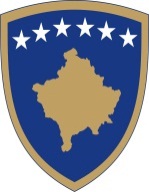 Republika Kosova-Republic of KosovoQeveria –Vlada-Government Ministria e Administratës Publike/Ministry of Public Administration/Ministarstvo Javne Uprave                                  Zyra e Prokurimit/Kancelarije Nabavke/Office of ProcurementNJOFTIMI PËR ANULIMIN E AKTIVITETIT TË PROKURIMITSipas Nenit 62 të Ligjit No. 04/L-042 të Prokurimit Publik në KosovëData e përgatitjes së njoftimit:  26.02.2013Ky njoftim është përgatitur në GJUHËT:NENI I: AUTORITETI  KONTRAKTUESI.1) EMRI DHE ADRESA E AUTORITETIT KONTRAKTUES (AK)Autoriteti kontraktues kryen blerje në emër të autoriteteve të tjera kontraktuese     NENI II: LËNDA E KONTRATËSII.1)PËRSHKRIMINENI III: PROCEDURAIII.1) LLOJI I PROCEDURËS x    E hapur                       E kufizuar                     E negociuarIII.2) KRITERET E DHËNIESIII.3) INFORMACIONET ADMINISTRATIVESECTION IV: ANULIMI I PROCEDURËSSECTION V: INFORMACIONET PLOTËSUESEV.1) ANKESATV.1.1) ADRESA E ORGANIT SHQYRTUES TË PROKURIMIT (OSHP)V.2) INFORMACIONET SHTESËNr. i prokurimit202012095 221ShqipSerbishtAnglishtEmri zyrtar: Ministria e Administratës PublikeEmri zyrtar: Ministria e Administratës PublikeEmri zyrtar: Ministria e Administratës PublikeEmri zyrtar: Ministria e Administratës PublikeAdresa Postare: www.rks-gov.net/mapAdresa Postare: www.rks-gov.net/mapAdresa Postare: www.rks-gov.net/mapAdresa Postare: www.rks-gov.net/mapQyteti:  PrishtinëKodi postar: 10 000Kodi postar: 10 000Vendi: PrishtinëPersoni kontaktues: Amire KrasniqiPersoni kontaktues: Amire KrasniqiTelefoni: 038/200 30 067Telefoni: 038/200 30 067Email: amire.krasniqi@ks-gov.netEmail: amire.krasniqi@ks-gov.netFaksi: “[shëno numrin e faksit]”Faksi: “[shëno numrin e faksit]”Adresa e Internetit (nëse aplikohet):Adresa e Internetit (nëse aplikohet):“[shëno web e AK]”“[shëno web e AK]”PoJoII.1.1) Titulli i kontratës i dhënë nga autoriteti kontraktues:“Servisimi i veturave të MAP”-Lot2II.1.1) Titulli i kontratës i dhënë nga autoriteti kontraktues:“Servisimi i veturave të MAP”-Lot2II.1.1) Titulli i kontratës i dhënë nga autoriteti kontraktues:“Servisimi i veturave të MAP”-Lot2II.1.2)  Lloji i kontratës dhe lokacioni i punëve,  vendi i dorëzimit apo realizimit(Zgjidhni vetëm një kategori - punë, furnizime  apo shërbime – e cila korrespondon më së shumti me objektin specifik të kontratës suaj)II.1.2)  Lloji i kontratës dhe lokacioni i punëve,  vendi i dorëzimit apo realizimit(Zgjidhni vetëm një kategori - punë, furnizime  apo shërbime – e cila korrespondon më së shumti me objektin specifik të kontratës suaj)II.1.2)  Lloji i kontratës dhe lokacioni i punëve,  vendi i dorëzimit apo realizimit(Zgjidhni vetëm një kategori - punë, furnizime  apo shërbime – e cila korrespondon më së shumti me objektin specifik të kontratës suaj)   Punë       Furnizimex    Shërbime Ekzekutim Plani dhe ekzekutimi Realizimi, në çfarëdo mënyre, të punës, përgjegjës me kërkesa  Blerja Qira financiare (lizing) Qira Blerje me këste Një kombinim i këtyreVendi apo vendndodhja kryesore e  punëve______________________________________________Vendi kryesor i dorëzimitVendi kryesor i realizimit______________________________________________II.1.3) Njoftimi përfshinë Një kontratë publikeKrijimin e kontratës publike kornizëII.1.3) Njoftimi përfshinë Një kontratë publikeKrijimin e kontratës publike kornizëII.1.3) Njoftimi përfshinë Një kontratë publikeKrijimin e kontratës publike kornizëII.1.4) Përshkrimi i shkurtër i lëndës së kontratës“Servisimi i veturave të MAP” –Lot2II.1.4) Përshkrimi i shkurtër i lëndës së kontratës“Servisimi i veturave të MAP” –Lot2II.1.4) Përshkrimi i shkurtër i lëndës së kontratës“Servisimi i veturave të MAP” –Lot2II.1.5) Klasifikimi i Fjalorit të Përgjithshëm të Prokurimit (FPP)⁭⁭35-000000-4II.1.5) Klasifikimi i Fjalorit të Përgjithshëm të Prokurimit (FPP)⁭⁭35-000000-4II.1.5) Klasifikimi i Fjalorit të Përgjithshëm të Prokurimit (FPP)⁭⁭35-000000-4x Çmimi më i ulëtapo Tenderi ekonomikisht më i favorshëm III.3.1) Publikimet paraprake në lidhje me kontratën e njëjtëNjoftimi paraprak    ______________________________________Njoftimi për kontratë     ______________________________________Publikimet e tjera (nëse aplikohen)  ______________________________IV.1) Data e vendimit mbi anulimin e procedurës :26.02.2013IV.2) Numri i tenderëve të pranuar : 1 (një)IV.3) Arsyeja e anulimit të procedurës së prokurimit publik:pas hapjes së tenderëve  një shkelje e LPP-se ka ndodhur apo do të ndodh në proceduren e prokurimit, e cila nuk mund të rregullohet apo të parandalohet përmes një amendamenti ligjor të kushteve të           prokurimit;    x një dispozitë në Ligjin e Prokurimit Publik kërkon anulimin e aktivitetit të prokurimit;   të gjithë tenderët e përgjegjshëm përmbajnë çmime të cilat në mase substanciale e tejkalojnë buxhetin e autoritetit kontraktues për aktivitetin e prokurimit; para hapjes së tenderëve  Ndërprerja e aktivitetit të prokurimit është i nevojshëm për shkak të ngjarjeve dhe/apo arsyeve objektive dhe të demonstrueshme të cilat janë jashtë kontrollit të autoritetit            kontraktues dhe të cilat kanë qenë të paparashikueshme në kohën e inicimit të aktivitetit të          prokurimit.Çdo palë e interesuar mund të bëjë ankesë tek Organi Shqyrtues i Prokurimit në bazë të dispozitave të Pjesës IX të Ligjit nr. 04/L-042, Ligji për Prokurimin Publik në Kosovë.Emri zyrtar: Organi Shqyrtues i ProkurimitEmri zyrtar: Organi Shqyrtues i ProkurimitEmri zyrtar: Organi Shqyrtues i ProkurimitAdresa e OSHP-së:  Rruga, GaribaldiAdresa e OSHP-së:  Rruga, GaribaldiAdresa e OSHP-së:  Rruga, GaribaldiQyteti: PrishtineQyteti: PrishtineKodi postar:Adresa elektronike (nëse aplikohet):Adresa elektronike (nëse aplikohet):Adresa elektronike (nëse aplikohet):Personi kontaktues:E-mail:E-mail:Telefoni:Faksi:Faksi:Shto informacione tjera: